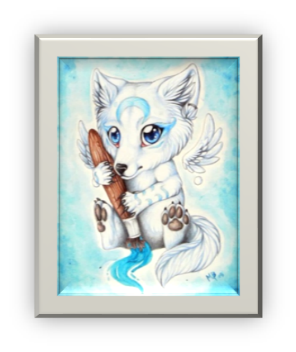 2. A	 TÝDENNÍ PLÁN39. týden	(22.5. – 26.5. 2023) 22.5. – focení tříd	24.5. – muzikál v Berouně (40 Kč)	25.5. – literární beseda (60 Kč)PŘEDMĚTCO BUDEME UČIT?JAK SE MI DAŘÍ?JAK ZPRACOVÁVÁME V PŘÍPADĚ NEMOCI?ČESKÝ JAZYKPS 2 str. 28 - 29Zvládám pravopis probraných jevů.Umím vyjmenovat slovní druhy.Poznám podstatná jména a slovesa. Seznámím se s předložkami.písemně 83/ 4a; 83/5ČESKÝ JAZYKučebnice str. 82 - 83Zvládám pravopis probraných jevů.Umím vyjmenovat slovní druhy.Poznám podstatná jména a slovesa. Seznámím se s předložkami.písemně 83/ 4a; 83/5ČTENÍ,       PSANÍčítanka 106 - 107Dokážu číst se správnou intonací a hlasitostí.Odpovím na otázky k textu.Nacvičuji výrazové čtení zadaného textu.ČTENÍ,       PSANÍpísanka strana 28 - 29Opíšu a přepíšu správně slova a věty.MATEMATIKAPS 2.díl 47 - 50Sčítám a odčítám do 100.Pracuji v různých prostředích, hledám více možností a nevzdávám se.Umím zpaměti násobit a dělit 2,3,4,5.Řeším slovní úlohy.Tvořím a charakterizuji různé útvary pomocí dřívek a geodesky.Orientuji se v grafech a tabulkách.Zpaměti násobilka 2,3,4,5.PRVOUKAPS 68 - 69Dny v týdnu, části dneUvědomím si střídání dne a noci.Rozliším pracovní dny v týdnu.Rozeznám části dne.Plánuji si své aktivity.